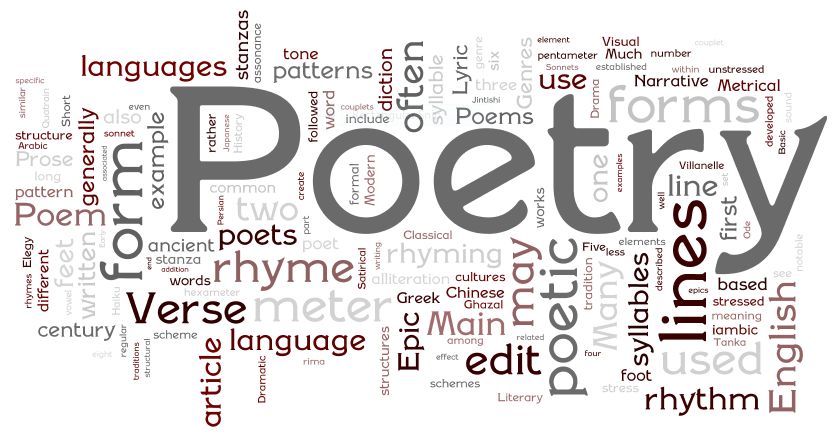 nature and poetry workshopuniversity of leedsdate: 26th MAY 2021time: 02:00 PM BST LondonMartin Veiga: – Galician poetryRicardo Michue-Bendezu: – environmental songs from Latin America  Tim Thurston: – Tibetan poetry  Mike Edwards: – Australia  Sam Liebhaber: – Mehri poetry, Yemen Mary Mulholland:– Caribbeanrob MILES: - british isle encounters: three english poems 